Template letter to CCG regarding inappropriate workload transferDear x, INAPPROPRIATE TRANSFER OF WORK TO THIS PRACTICEWe are writing to inform you that the following inappropriate work has been requested from our practice.Source of inappropriate workload request:Details of request (include copy of letter):This work is not part of our contractual requirement, nor has it been resourced as an enhanced service. Given the extreme pressures that general practices are under, we are not able to take on this additional and inappropriate work, which will detract from and adversely affect our ability to provide core GP services to patients. We would ask you to review the service specification with the provider for this particular service to ensure that such work is not inappropriately transferred to general practice in the future.With many thanksCc LMC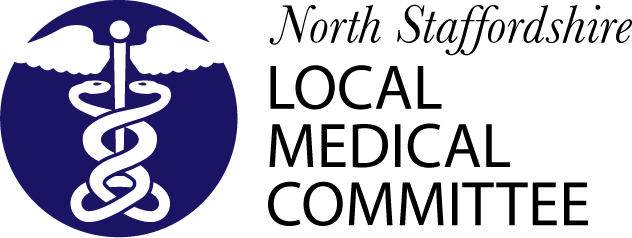 